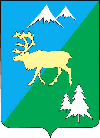 П О С Т А Н О В Л Е Н И ЕАДМИНИСТРАЦИИ БЫСТРИНСКОГО МУНИЦИПАЛЬНОГО РАЙОНА684350, Камчатский  край, Быстринскийрайон, с. Эссо, ул. Терешковой, 1, тел/факс 21-330http://essobmr.ru   admesso@yandex.ruот 23.01.2023 г. № 14В целях реализации муниципальной программы «Обеспечение условий для творческого и физического развития детей и молодёжи в Быстринском муниципальном районе», руководствуясь частью 6 статьи 33 Устава Быстринского муниципального района,ПОСТАНОВЛЯЮ:1. Утвердить календарный план физкультурно-оздоровительных и спортивных мероприятий Быстринского муниципального района на 2023 год, согласно приложению к настоящему Постановлению.2. Контроль за исполнением настоящего постановления возложить на ВрИО отдела образования и социальной защиты населения Албычакову О. В.3. Настоящее Постановление вступает в силу после его официального обнародования и подлежит размещению на официальном сайте органов местного самоуправления Быстринского муниципального района.ВрИО главы Быстринскогомуниципального района                                                             А. В. ПрокинаРазослано: прокуратура, дело, официальный сайт БМР, библиотеки с. Анавгай и с. Эссо, финотдел, МЦБ, ООиСЗНЛицо, курирующее данное направление служебной деятельности _________________ Албычакова О.В.   23.01.2023 г.                                           (подпись, Фамилия, инициалы, дата)Советник по правовым вопросам __________Авдеева Т. В.      23.01.2023 г.                                   (подпись, Фамилия, инициалы, дата)Исполнитель документа __________________Ончукова С. А.     23.01.2023 г. 			     (подпись, Фамилия, инициалы, дата)Календарный план физкультурно-оздоровительных и спортивных мероприятий Быстринского муниципального района на 2023 год.Об утверждении Календарного плана физкультурно-оздоровительных и спортивных мероприятий Быстринского муниципального района на 2023 годПриложение к постановлению от 23.01.2023 г. № 000 «Об утверждении Календарного плана физкультурно-оздоровительных и спортивных мероприятий Быстринского муниципального района на 2023 год»№п/пНаименование мероприятияСроки проведенияМесто проведенияУчастникиОтветственный за проведениеФинансированиеЯнварьЯнварьЯнварьЯнварьЯнварьЯнварьЯнварь1.1Открытое первенство БМР по лыжным гонкам и биатлону «Рождественские старты 2023»6 - 7С. ЭссоНаселение Быстринского МРМАУ ФКС «ЗСК»Собственные средства1.2«День снега», детская спортивная игровая программаянварьС. ЭссоДети Быстринского МРМАОУ ДО БДДТМАОУ ДО БДДТ1.3Тестовые нормативы ВФСК ГТО – лыжные гонки15 - 16С. ЭссоНаселение Быстринского МРМАУ ФКС «ЗСК»Собственные средства1.4Акция «Единый день регистрации ГТО»20МАОУ ДО «БДДТ», с. ЭссоНаселение БМРМАОУ ДО БДДТООиСЗН администрации Быстринского МР, МАОУ ДО БДДТ1.5Л/ГОНКИ. 2 Этап Кубка КГАУ СШОР по ЗВСУчастие в Первенстве ПК городского округа21Г. П – Камчатский БК им. В. ФатьяноваУчащиеся спортивной школы олимпийского резерва по зимним видам спорта в Быстринском районеТренер спортивной школы олимпийского резерва по зимним видам спорта в Быстринском районеООиСЗН администрации Быстринского МР1.6Биатлон. I этап Кубка КГАУ СШОР по ЗВС Участие в Открытом первенстве ПК городского округа по биатлону 22Г. П – Камчатский БК им. В. ФатьяноваУчащиеся спортивной школы олимпийского резерва по зимним видам спорта в Быстринском районеТренер спортивной школы олимпийского резерва по зимним видам спорта в Быстринском районеООиСЗН администрации Быстринского МР1.7«ГТО - доступно всем!»27-28МАОУ ДО «БДДТ», с. ЭссоНаселение БМРМАОУ ДО БДДТМАОУ ДО БДДТ1.8Участие в Первенстве Камчатского края по дзюдо до 23 летянварьФОК «Звездный»П-КамчатскийПодростки, молодежь Быстринского МРФОК «Звездный»П-КамчатскийООиСЗН администрации Быстринского МР, МАОУ ДО БДДТ1.9I этап соревнований по дисциплине фрирайд среди юношей и девушек «Freeride Esso cup»январьТерритория Быстринского районаПодростки, молодежь Быстринского МР «Экстрим Камчатка» Нахимов А. М.ООиСЗН администрации Быстринского МР, внебюджетные источникиФевральФевральФевральФевральФевральФевральФевраль2.1Соревнования по лыжным гонкам "Лыжня России"5С. ЭссоНаселение Быстринского МРМАУ ФКС «ЗСК»Местный бюджет2.2Тестирование ГТО – зимние видыфевральС. ЭссоНаселение Быстринского МРМАУ ФКС «ЗСК»Местный бюджет2.3Л/ГОНКИ. 3 Этап Кубка КГАУ СШОР по ЗВСУчастие в Первенстве ПК городского округа5Лыжная база ЛеснаяУчащиеся спортивной школы олимпийского резерва по зимним видам спорта в Быстринском районеТренер спортивной школы олимпийского резерва по зимним видам спорта в Быстринском районеООиСЗН администрации Быстринского МР, внебюджетные источники2.4Первенство Быстринского района по ездовому спорту «Мин Качикаму»5С. ЭссоДети, подростки Быстринского, Мильковского, Усть-Камчатского районовМАУ ФКС «ЗСК»,Местная общественная организация Быстринского муниципального района «Быстринская ассоциация КМНС»ООиСЗН администрации Быстринского МР, внебюджетные источники2.5Региональный этап соревнований по лыжным гонкам в рамках Спартакиады Министерства Образования и науки Российской Федерации среди обучающихся общеобразовательных организаций в Камчатском крае Участие в Первенстве Камчатского края среди школьников8-9г. П - КамчатскийУчащиеся спортивной школы олимпийского резерва по зимним видам спорта в Быстринском районеТренер спортивной школы олимпийского резерва по зимним видам спорта в Быстринском районеООиСЗН администрации Быстринского МР2.6Всероссийская лыжная гонка «Лыжня России»10с. АнавгайНаселение Быстринского МРМБОУ «Анавгайская средняя общеобразовательная школа»МБОУ «Анавгайская средняя общеобразовательная школа»2.7Участие в Детской гонке на собачьих упряжках «Берингия. Авача»11-15г. П - КамчатскийУчащиеся секции по ездовому спортуРО «Парящий сокол»ООиСЗН администрации Быстринского МР2.8I этап Кубка Камчатского края по ездовому спорту «Быстринский спринт»16с. ЭссоНаселение Камчатского краяМестная общественная организация Быстринского муниципального района «Быстринская ассоциация КМНС», МАУ ФКС «ЗСК»ООиСЗН администрации Быстринского МР, внебюджетные источники2.9Участие в детской гонке на собачьих упряжках «Дюлин»18г. П - КамчатскийУчащиеся секции по ездовому спортуРО «Парящий сокол»ООиСЗН администрации Быстринского МР2.10Зимний Фестиваль ВФСК ГТО18-19С. АнавгайНаселение с. АнавгайМБОУ «Анавгайская средняя общеобразовательная школа»Центр тестирования ВФСК ГТО МАОУ ДО «БДДТ»МБОУ «Анавгайская средняя общеобразовательная школа»,Центр тестирования ВФСК ГТО МАОУ ДО «БДДТ»2.11Участие в первенстве Камчатского края по самбо18-19ФОК «Звездный»Учащиеся секции «Джумок» юноши и дев: 2007-08(09) г.р.юноши и дев: 2005-06(07) г.рФОК «Звездный»ООиСЗН администрации Быстринского МР, МАОУ ДО БДДТ2.12Биатлон. Участие в первенстве камчатского края «Меткий медвежонок»  2 Этап Кубка КГАУ СШОР по ЗВС12г. П - КамчатскийУчащиеся спортивной школы олимпийского резерва по зимним видам спорта в Быстринском районеТренер спортивной школы олимпийского резерва по зимним видам спорта в Быстринском районеООиСЗН администрации Быстринского МР2.13Первенство по волейболу посвященный «Дню Защитника отечества»23МАОУ ДО «Быстринский Дом детского творчества»с. Эссомужская сборная команда с. Эссомужская сборная команда п. АнавгайОтдел по молодежной политике, спорту и туризму администрации Быстринского районаООиСЗН администрации Быстринского МР2.14Участие в национальном празднике «Елизовский спринт»25ЕлизовоДети, подростки, молодёжь Быстринского МРРО «Парящий сокол»ООиСЗН администрации Быстринского МР2.15«Берингия» Гонка-пролог, старт основной гонки25-26С. ЭссоНаселение Быстринского районаРО «Парящий сокол»,МАУ ФКС «ЗСК»ООиСЗН администрации Быстринского МР, внебюджетные средства2.16Биатлон Участие в первенстве Камчатского края «Снежный снайпер»  3 Этап Кубка КГАУ СШОР по ЗВС26г. П - КамчатскийУчащиеся спортивной школы олимпийского резерва по зимним видам спорта в Быстринском районеТренер спортивной школы олимпийского резерва по зимним видам спорта в Быстринском районеООиСЗН администрации Быстринского МР2.17I этап зимнего Фестиваля ВФСК ГТО среди всех категорий граждан (семейные команды, трудовые коллективы, образовательные учреждения)февральМАОУ ДО «БДДТ» с. ЭссоМБОУ БСОШ с. ЭссоМБОУ АСОШ с. АнавгайНаселение Быстринского районаЦТ ВФСК ГТО МАОУ ДО БДДТЦТ ВФСК ГТО МАОУ ДО БДДТ2.18Спортивный праздник посвященный Дню защитника отечества «А ну-ка, парни»февральМБОУ БСОШ с. ЭссоУчащиеся общеобразовательных учреждений Быстринского МРМБОУ БСОШ с. ЭссоМБОУ БСОШ с. Эссо2.19Военизированная игра «Марш-бросок»20 - 22МБОУ БСОШ с. ЭссоДети, подростки Быстринского МРНКО Быстринское казачье обществоКуценко А. Г.МБОУ БСОШ с. Эссо2.20II этап соревнований по дисциплине фрирайд среди юношей и девушек «Freeride Esso cup»февральТерритория Быстринского районаПодростки, молодежь Быстринского МР «Экстрим Камчатка» Нахимов А. М.ООиСЗН администрации Быстринского МР, внебюджетные источникиМартМартМартМартМартМартМарт3.1Первенство Быстринского района по Северному многоборью (личное командное)мартс. ЭссоНаселение Камчатского краяМестная общественная организация Быстринского муниципального района «Быстринская ассоциация КМНС», МАУ ФКС «ЗСК»ООиСЗН администрации Быстринского МР, внебюджетные источники3.2Первенство Камчатского края по Северному многоборью 2023мартс. ЭссоНаселение Камчатского краяМестная общественная организация Быстринского муниципального района «Быстринская ассоциация КМНС», МАУ ФКС «ЗСК»ООиСЗН администрации Быстринского МР, внебюджетные источники3.3Участие в Фестивале зимних видов спорта «Снежный путь»6Петропавловск-КамчатскийНаселение Быстринского МРРО «Парящий сокол»ООиСЗН администрации Быстринского МР, внебюджетные источники3.4Первенство по волейболу посвященный «Дню 8 марта»8МАОУ ДО «Быстринский Дом детского творчества»с. Эссоженская сборная команда с. Эссоженская сборная команда п. АнавгайКорчагин П. П. ООиСЗН администрации Быстринского МР3.5Турнир по самбо памяти тренера Коеркова В.Е.11МБОУ АСОШУчащиеся общеобразовательных учреждений: до 13, до 15 летМАОУ ДО БДДТМАОУ ДО БДДТ, ООиСЗН администрации Быстринского МР 3.6Биатлон.  Участие в соревнованиях  «Юный биатлонист» IV Этап Кубка КГАУ СШОР по ЗВС12г. П - КамчатскийУчащиеся спортивной школы олимпийского резерва по зимним видам спорта в Быстринском районеТренер спортивной школы олимпийского резерва по зимним видам спорта в Быстринском районеООиСЗН администрации Быстринского МР3.7Открытое первенство по биатлону«Веселый Кутх»19-20с. Эссо Население Быстринского МРООиСЗН администрации Быстринского МР , Тренер спортивной школы олимпийского резерва по зимним видам спорта в Быстринском районе,МАУ ФКС «ЗСК»ООиСЗН администрации Быстринского МР3.8«Дети тундры»мартс. Анавгайс. ЭссоУчащиеся общеобразовательных учреждений Быстринского МРМБОУ «Анавгайская средняя общеобразовательная школа»МБОУ «Анавгайская средняя общеобразовательная школа»3.9Участие в Первенстве Камчатского края по дзюдо мартФОК «Радужный»ЕлизовоУчащиеся секции «Джумок» Тренер секции «Джумок» Коерков А. В.ООиСЗН администрации Быстринского МР, МАОУ ДО БДДТ3.10Участие в Чемпионате Камчатского края по дзюдомартФОК «Звездный»П-КамчатскийМолодёжь Быстринского МРФОК «Звездный»П-КамчатскийООиСЗН администрации Быстринского МР, МАОУ ДО БДДТ3.11Участие в Открытом первенстве с. Мильково по биатлону«Памяти И.М. Семашкина»21-23с. Мильково«Веселая горка»Учащиеся спортивной школы олимпийского резерва по зимним видам спорта в Быстринском районеТренер спортивной школы олимпийского резерва по зимним видам спорта в Быстринском районеООиСЗН администрации Быстринского МР3.12Участие в Закрытии зимнего спортивного сезона «Весенняя капель»26г. П - КамчатскийУчащиеся спортивной школы олимпийского резерва по зимним видам спорта в Быстринском районеТренер спортивной школы олимпийского резерва по зимним видам спорта в Быстринском районеООиСЗН администрации Быстринского МР3.13Юниорская многодневная гонка на собачьих упряжках «Казачий путь 2023»27МАУ ЗСК «Оленгенде»Дети, подростки, молодёжь Быстринского МРНКО «Казачье станичное общество», Атаман Куценко А.Г.ООиСЗН администрации Быстринского МР3.14Военизированная игра «Зарница»мартМБОУ БСОШ с. ЭссоДети, подростки, Быстринского МРМБОУ БСОШ с. ЭссоМБОУ БСОШ с. Эссо3.15Многодневная традиционная гонка-экспедиция «Казачий путь»202327-31ЗСК «Оленгендэ» - Быстринский природный паркДети, подростки, молодёжь Быстринского МРНКО «Быстринское станичное казачье общество» Куценко А. Г.,МАУ ФКС «ЗСК»ООиСЗН администрации Быстринского МР, внебюджетные средства3.16Индивидуальное первенство школы по настольному теннисумартМБОУ БСОШ с. ЭссоУчащиеся общеобразовательных учрежденийМБОУ БСОШ с. ЭссоМБОУ БСОШ с. Эссо3.17Участие во II этапе зимнего Фестиваля ВФСК ГТО2-5Городской округ Петропавловск-КамчатскийНаселение Быстринского МРМАОУ ДО БДДТООиСЗН администрации Быстринского МР, МАОУ ДО БДДТ3.18«День Оленевода»,(«Северное многоборье», «Снегоходный слалом», детская спортивная игровая программа)мартс. Эссо Население Камчатского краяМАУ ЗСК «Оленгенде», МАОУ ДО БДДТООиСЗН администрации Быстринского МР, МАОУ ДО БДДТ3.19III этап соревнований по дисциплине фрирайд «Freeride Esso cup»мартТерритория Быстринского районаПодростки, молодежь Быстринского МР «Экстрим Камчатка» Нахимов А. М.ООиСЗН администрации Быстринского МР, внебюджетные источникиАпрельАпрельАпрельАпрельАпрельАпрельАпрель4.1Закрытие зимнего спортивного сезона «Апрельская лыжня» (соревнования по лыжным гонкам)апрельС. ЭссоНаселение Быстринского МРМАУ ФКС «ЗСК»Местный бюджет4.2Закрытие зимнего спортивного сезона «Апрельская лыжня» (соревнования по биатлону)апрельС. ЭссоНаселение Быстринского МРМАУ ФКС «ЗСК»Местный бюджет4.3Закрытие зимнего спортивного сезона «Апрельская лыжня» (соревнования по ездовому спорту)апрельС. ЭссоНаселение Быстринского МРМАУ ФКС «ЗСК»Местный бюджет4.4Закрытие зимнего спортивного сезона «Апрельская лыжня» (соревнования по горнолыжному спорту, сноуборду)апрельС. ЭссоНаселение Быстринского МРМАУ ФКС «ЗСК»Местный бюджет4.5Биатлон. Участие в Чемпионате и Первенстве Камчатского края           1-2г. Петропавловск-КамчатскийУчащиеся спортивной школы олимпийского резерва по зимним видам спорта в Быстринском районеТренер спортивной школы олимпийского резерва по зимним видам спорта в Быстринском районеООиСЗН администрации Быстринского МР4.6Биатлон Участие в соревнованиях «Кубок Востока»4г. Петропавловск-КамчатскийУчащиеся спортивной школы олимпийского резерва по зимним видам спорта в Быстринском районеТренер спортивной школы олимпийского резерва по зимним видам спорта в Быстринском районеООиСЗН администрации Быстринского МР4.7Участие в Открытых Лыжных соревнованиях на призы Клуба 41 регион9г. П - КамчатскийУчащиеся спортивной школы олимпийского резерва по зимним видам спорта в Быстринском районеТренер спортивной школы олимпийского резерва по зимним видам спорта в Быстринском районеООиСЗН администрации Быстринского МР4.8Участие в «Авачинском марафоне» 16г. П - КамчатскийУчащиеся спортивной школы олимпийского резерва по зимним видам спорта в Быстринском районеТренер спортивной школы олимпийского резерва по зимним видам спорта в Быстринском районеООиСЗН администрации Быстринского МР4.9Первенство школы по волейболуапрельМБОУ БСОШ с. ЭссоУчащиеся общеобразовательных учрежденийМБОУ БСОШ с. ЭссоМБОУ БСОШ с. Эссо4.10Первенство школы по пионерболуапрельМБОУ БСОШ с. ЭссоУчащиеся общеобразовательных учрежденийМБОУ БСОШ с. ЭссоМБОУ БСОШ с. Эссо4.11Кубок Камчатского края по дзюдоапрельФОК «Звездный»П-КамчатскийУчащиеся секции «Джумок» Тренер секции «Джумок» Коерков А. В.ООиСЗН администрации Быстринского МР, МАОУ ДО БДДТ4.12«Трудовой десант» очистка и уход за муниципальными памятниками23 С. ЭссоМолодёжь Быстринского МРНКО «Казачье станичное общество», Атаман Куценко А.Г.Администрация Быстринского4.13Пересдача зимних видов испытанийапрельМАОУ ДО «БДДТ», с. ЭссоНаселение Быстринского МРЦТ ВФСК ГТО МАОУ ДО БДДТООиСЗН администрации Быстринского МР, МАОУ ДО БДДТ4.14Проведение акции «Что такое ГТО»апрельМАОУ ДО «БДДТ», с. ЭссоНаселение Быстринского МРЦТ ВФСК ГТО МАОУ ДО БДДТООиСЗН администрации Быстринского МР, МАОУ ДО БДДТМайМайМайМайМайМайМай5.1Первенство по волейболу посвященный «Дню Победы»8МАОУ ДО «БДДТ» Спортивный зал с. ЭссоМужская сборная команда с. Эссоженская сборная команда с. Эссомужская сборная команда п. Анавгайженская сборная команда п. АнавгайООиСЗН администрации Быстринского МРООиСЗН администрации Быстринского МР5.2Соревнования по мотокроссу в честь 9 мая «Экстрим мотокросс»9Быстринский районПодростки, молодёжь Быстринского МРНКО «Экстрим Камчатка» Нахимов А. М.ООиСЗН администрации Быстринского МР, внебюджетные средства5.3I этап летнего Фестиваля ВФСК ГТОмайМесто тестирования МБОУ «БСОШ»,ЦТ ВФСК ГТО МАОУ ДО БДДТНаселение Быстринского муниципального районаЦТ ВФСК ГТО МАОУ ДО БДДТЦТ ВФСК ГТО МАОУ ДО БДДТ,ООиСЗН администрации Быстринского МР5.4«Кросс мужества» посвященный празднованию Дню ПобедымайМБОУ БСОШ с. ЭссоДети, подростки Быстринского МРМБОУ БСОШ с. ЭссоМБОУ БСОШ с. Эссо5.5Участие в Чемпионате и Первенстве Камчатского края по дзюдо майФОК «Звездный»П-КамчатскийУчащиеся секции «Джумок» Тренер секции «Джумок» Коерков А. В.ООиСЗН администрации Быстринского МР, МАОУ ДО БДДТ5.6Турнир по самбо «Победа»27МАОУ ДО БДДТДети, подростки Быстринского МРМАОУ ДО БДДТООиСЗН администрации Быстринского МР, МАОУ ДО БДДТИюньИюньИюньИюньИюньИюньИюнь6.1Товарищеский матч в связи открытием летнего сезона по волейболу3МАОУ ДО «БДДТ» с. Эссомужская сборная команда с. Эссоженская сборная команда с. Эссомужская сборная команда п. Анавгайженская сборная команда п. АнавгайООиСЗН администрации Быстринского МРООиСЗН администрации Быстринского МР6.2Участие во II этапе летнего Фестиваля ВФСК ГТОиюньГородской округ Петропавловск-КамчатскийНаселение Быстринского МРООиСЗН администрации Быстринского МР МАОУ ДО БДДТООиСЗН администрации Быстринского МР, МАОУ ДО БДДТ6.3I этап по футболу Турнир Быстринского района12С. Эссомужская сборная команда с. Эссоженская сборная команда с. Эссомужская сборная команда п. Анавгайженская сборная команда п. АнавгайМАУ ФКС «ЗСК»МАУ ФКС «ЗСК»6/4II этап по футболу Турнир Быстринского района12С. Эссомужская сборная команда с. Эссоженская сборная команда с. Эссомужская сборная команда п. Анавгайженская сборная команда п. АнавгайМАУ ФКС «ЗСК»МАУ ФКС «ЗСК»ИюльИюльИюльИюльИюльИюльИюль7.1Проведение региональной акции «ГТО –это нам легко!»ИюльМАОУ ДО «БДДТ», с. ЭссоНаселение Быстринского МРМАОУ ДО БДДТМАОУ ДО БДДТ7.2Спартакиада пенсионеровиюльс. ЭссоПенсионеры Быстринского районаООиСЗН администрации Быстринского МРООиСЗН администрации Быстринского МР7.3III этап по футболу Турнир Быстринского района12С. Эссомужская сборная команда с. Эссоженская сборная команда с. Эссомужская сборная команда п. Анавгайженская сборная команда п. АнавгайМАУ ФКС «ЗСК»МАУ ФКС «ЗСК»7.4IV этап по футболу Турнир Быстринского района12С. Эссомужская сборная команда с. Эссоженская сборная команда с. Эссомужская сборная команда п. Анавгайженская сборная команда п. АнавгайМАУ ФКС «ЗСК»МАУ ФКС «ЗСК»АвгустАвгустАвгустАвгустАвгустАвгустАвгуст8.1Акция «Единый день регистрации ГТО»августМАОУ ДО «БДДТ», с. ЭссоНаселение Быстринского МРМАОУ ДО БДДТМАОУ ДО БДДТ8.2V этап по футболу Турнир Быстринского района12С. Эссомужская сборная команда с. Эссоженская сборная команда с. Эссомужская сборная команда п. Анавгайженская сборная команда п. АнавгайМАУ ФКС «ЗСК»МАУ ФКС «ЗСК»СентябрьСентябрьСентябрьСентябрьСентябрьСентябрьСентябрь9.1Участие в Чемпионате и первенстве Камчатского края по летнему биатлону1-3г. П - КамчатскийУчащиеся спортивной школы олимпийского резерва по зимним видам спорта в Быстринском районеТренер спортивной школы олимпийского резерва по зимним видам спорта в Быстринском районеООиСЗН администрации Быстринского МР9.2Соревнования по лёгкой атлетикеВсероссийский день бега «Кросс наций»23С. ЭссоС. АнавгайНаселение Быстринского районаМАУ ФКС «ЗСК»МБОУ «Анавгайская средняя общеобразовательная школа»МАУ ФКС «ЗСК»МБОУ «Анавгайская средняя общеобразовательная школа»9.3Биатлон. Участие в Летнем первенстве по биатлону из пневматической винтовки «Меткая белка»24г. П - КамчатскийУчащиеся спортивной школы олимпийского резерва по зимним видам спорта в Быстринском районеТренер спортивной школы олимпийского резерва по зимним видам спорта в Быстринском районеООиСЗН администрации Быстринского МР9.4Товарищеский матч в связи с закрытием летнего сезона по волейболу30МАОУ ДО «БДДТ» Спортивный зал с. Эссокоманда с. Эссоженская сборная команда с. Эссомужская сборная команда п. Анавгайженская сборная команда п. АнавгайООиСЗН администрации Быстринского МРООиСЗН администрации Быстринского МР9.5Муниципальная акция «Крошка-ГТОшка»сентябрьМАОУ ДО «БДДТ», с. ЭссоУчащиеся общеобразовательных учреждений до 8 летМАОУ ДО БДДТМАОУ ДО БДДТ9.6«Осенний кросс» в рамках проведения Всероссийского дня бегаСентябрьМБОУ «Быстринская средняя общеобразовательная школа»Население Быстринского МРМБОУ «Быстринская средняя общеобразовательная школа»МБОУ «Быстринская средняя общеобразовательная школа»ОктябрьОктябрьОктябрьОктябрьОктябрьОктябрьОктябрь10.1Участие в Открытом турнире по дзюдо памяти Поротова8ФОК «Сокол»МильковоУчащиеся секции «Джумок» Тренер секции «Джумок» Коерков А. В.ООиСЗН администрации Быстринского МР, МАОУ ДО БДДТ10.2Биатлон.   Участие в Открытом первенстве ПК городского округа.  с пневматическим оружием8г. П - КамчатскийУчащиеся спортивной школы олимпийского резерва по зимним видам спорта в Быстринском районеТренер спортивной школы олимпийского резерва по зимним видам спорта в Быстринском районеООиСЗН администрации Быстринского МР10.3Участие в Чемпионате Камчатского края по самбо15-16ФОК «ЗвездныйУчащиеся секции «Джумок» Тренер секции «Джумок» Коерков А. В.ООиСЗН администрации Быстринского МР, МАОУ ДО БДДТ10.4Спартакиада ВФСК ГТОоктябрьМесто тестирования МБОУ «БСОШ»,ЦТ ВФСК ГТО МАОУ ДО БДДТНаселение Быстринского муниципального районаЦТ ВФСК ГТО МАОУ ДО БДДТЦТ ВФСК ГТО МАОУ ДО БДДТ,ООиСЗН администрации Быстринского МР10.5Индивидуальное Первенство школы по силовому многоборью октябрьС. ЭссоУчащиеся общеобразовательных учрежденийМБОУ «Быстринская средняя общеобразовательная школа»МБОУ «Быстринская средняя общеобразовательная школа»10.6Всероссийский День самбо Турнир по самбоОктябрь -ноябрьС. Анавгай МБОУ АСОШДети, подростки, молодёжь Быстринского МРМАОУ ДО БДДТООиСЗН администрации Быстринского МР, МАОУ ДО БДДТНоябрьНоябрьНоябрьНоябрьНоябрьНоябрьНоябрь11.1Первенство по волейболу посвященный «Дню народного единства»5МАОУ ДО «БДДТ» Спортивный зал с. Эссомужская сборная команда с. Эссоженская сборная команда с. Эссомужская сборная команда п. Анавгайженская сборная команда п. АнавгайОтдел по молодежной политике, спорту и туризму администрации Быстринского районаООиСЗН администрации Быстринского МР11.2Пересдача норм ГТОноябрьМАОУ ДО «БДДТ», с. ЭссоДети, подростки Быстринского МРМАОУ ДО БДДТООиСЗН администрации Быстринского МР, МАОУ ДО БДДТ11.3Первенство по баскетболуноябрьМБОУ «Быстринская средняя общеобразовательная школа» с. ЭссоУчащиеся общеобразовательных учреждений Быстринского МРМБОУ «Быстринская средняя общеобразовательная школа»МБОУ «Быстринская средняя общеобразовательная школа»11.4Открытие зимнего спортивного сезона 2023/2024ноябрьС. ЭссоНаселение Быстринского МРМАУ ФКС «ЗСК»Собственные средстваДекабрьДекабрьДекабрьДекабрьДекабрьДекабрьДекабрь12.1Участие в Открытом Зимнем спортивном сезоне3с. МильковоУчащиеся спортивной школы олимпийского резерва по зимним видам спорта в Быстринском районеТренер спортивной школы олимпийского резерва по зимним видам спорта в Быстринском районеООиСЗН администрации Быстринского МР12.2Участие в Открытом первенстве Петропавловск- Камчатского городского округа.  1-этап Кубка КГАУ СШОР по ЗВС10г. П – КамчатскийУчащиеся спортивной школы олимпийского резерва по зимним видам спорта в Быстринском районеТренер спортивной школы олимпийского резерва по зимним видам спорта в Быстринском районеООиСЗН администрации Быстринского МР12.3Участие в соревнованиях «Кубок Камчатского края по биатлону»16-17г. П – КамчатскийУчащиеся спортивной школы олимпийского резерва по зимним видам спорта в Быстринском районеТренер спортивной школы олимпийского резерва по зимним видам спорта в Быстринском районеООиСЗН администрации Быстринского МР12.4Первенство по волейболу посвященный к празднованию «Нового года»23МАОУ ДО «БДДТ» Спортивный зал с. Эссомужская сборная команда с. Эссоженская сборная команда с. Эссомужская сборная команда п. Анавгайженская сборная команда п. АнавгайОтдел по молодежной политике, спорту и туризму администрации Быстринского районаООиСЗН администрации Быстринского МР12.5Первенство по пулевой стрельбе из пневматического оружиядекабрьМБОУ «Быстринская средняя общеобразовательная школа»Учащиеся общеобразовательных учрежденийБыстринского МРМБОУ «Быстринская средняя общеобразовательная школа»МБОУ «Быстринская средняя общеобразовательная школа»12.6Соревнования по лыжным гонкам «Новогодние старты»декабрьс. ЭссоНаселение Быстринского МРМАУ ФКС «ЗСК»ООиСЗН администрации Быстринского МР